                Obecní úřad Hamry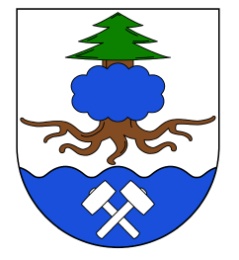 Prohlášení plátce místního poplatku za provoz systému shromažďování, sběru, přepravy, třídění, využívání a odstraňování komunálních odpadůA) Plátce místního poplatkuJméno a příjmení, adresa / název společnosti, sídlo, IČ, statutární orgán*:Bankovní spojení, telefon, e-mail:B) Vlastníci nemovitostiPočet vlastníků nemovitosti:Jména a příjmení vlastníků, datum narození, adresa / název společnosti, sídlo, IČ, statutární orgán kontakt*:C) Údaje o nemovitostiAdresa nemovitosti:Osoby s trvalým pobytem v obci / objekt *, za které je poplatek odváděnjméno a příjmení, datum narození, adresa / název společnosti, sídlo, IČ, statutární orgán*:Typ nemovitosti:                                     byt *            dům *D) Ostatní náležitostiDatum nabytí nemovitosti: ………….................................V Hamrech dne:  ……………………………               Podpis plátce  ……………………Vyplněné prohlášení doručte na OU Hamry, Hamry 121, 539 01 Hlinsko *Nehodící se škrtněte 